ÉPAF
Assureur à cotisations variables
CS 50000 SAINT-DENIS CEDEX 9
Entreprise régie par le Code des assurancesN° de sociétaire : 1234567	PITOU Julien
Réf. : 9740-123456	8 rue de l’Enclave
		97460 ST PAUL
Retrouvez-nous sur votre espace
epaf.fr et sur l’appli ÉPAF
	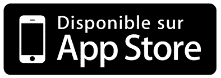 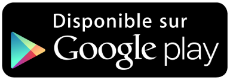 Cher sociétaire,La cotisation annuelle vient à échéance le 1er janvier de chaque année.Le présent avis d'échéance précise le montant et les modalités de paiement de la cotisation pour la période d'assurance s'étendant du 1er janvier au 31 décembre 2021 et récapitule les risques déclarés, à l'exclusion des véhicules dont l'assurance définitive est en attente, au 27/11/2020. Ainsi, toute opération contractuelle enregistrée après cette date ne sera pas prise en compte sur cet avis d'échéance, elle entraîne l'édition de documents spécifiques (conditions particulières et relevé de compte).Nous vous invitons à vérifier l'exactitude de chacune de ces informations. Si celles-ci ne correspondent plus à la réalité de votre situation, contactez-nous au 02 62 12 15. Nous vous remercions de votre confiance et vous prions d'agréer, Cher sociétaire, nos sentiments assurés.L’ÉPAFVous avez opté pour le paiement mensuelDans le cadre du contrat de mensualisation, vous avez déjà payé 465,00 € au titre de la cotisation 2021.
Il vous reste donc à régler 324,34 €. Les mensualités seront prélevées sur votre compte n° FRXXXXXXXXXXXX123456978XX selon le calendrier suivant :Le non-paiement d’une cotisation due est susceptible d’entraîner des frais d’impayé de 7,10 €.2021cotisation annuelleavis d’échéance valant factureRécapitulatif de votre contrat et de sa cotisation annuelle en €HTTTCPAM – l’assurance du véhicule et des risques de la conduite612,93775,33Contribution solidarité victimes terrorisme infractions5,90Frais d’échéance8,11Total TTC 789,34Date de prélèvement7 janvier 20218 février 20218 mars 20217 avril 2021Montant en euros81,0881,0881,0881,10